Member Information	 Name __________________________________________   Year __________Birthday (mm/dd/yyyy) _________________4-H Club _______________________________________________________ Number of Members __________Number of Meetings Held ___________   Number I Attended ____________Number of Years in 4-H ___________Number of Council Meetings I Attended ________________ (out of three possible)Did you attend the Leaders Awards Banquet last December?          YES          NO Did you receive any medals or awards?          YES          NO                                        If yes, what did you receive?
____________________________________________________________________________________________________________________________Did you hold a Position of Office?          YES          NO (If yes, fill out below)Club ___________________________   Council _________________________State Leadership Team:State Officer____________________   Leadership Team: __________________Committees on which you served (Club or County)Club: ___________________________________________________________________________________________________________________________County Committees: _______________________________________________            ________________________________________________________________ParticipationDemonstration(Include name of demonstration, when it was given & to whom) ____________________________________________________________________________________________________________________________________________________________________________________________________________________________________________________________________________________________________________Project or Leadership Workshops(Officer training, leathercraft, baking etc.)________________________________________________________________________________________________________________________________________________________________________________________________________________________________________________________________Fund Raising(Working Concessions, Selling Tickets, a Club or County Fund Raiser)Club:____________________________________________________________________________________________________________________________County:__________________________________________________________________________________________________________________________Participation (cont.)CONTESTSList contests you competed in, number of practices you attended and how you placed in the contests. 4-H Leadership ExperiencesList all leadership experiences.  Identify the things that you have done, where you: planned, organized, or gave directions, either by yourself or with others. Examples:  (Club & County)		Committees you served onHelping younger members with projectsLeadership events such as Youth GetawaySenior Leadership Retreat (SLR)District, State and National ContestsAchievement Banquet (did you have a role in the banquet?)Assist with Judging EventsAssist with FairsNational 4-H ConferenceCitizenship Washington FocusNational 4-H Youth CongressNational 4-H Week*DO NOT INCLUDE COMMUNITY SERVICE HERE*PUT IT UNDER CITIZENSHIP AND COMMUNITY SERVICECitizenship/ Community ServiceList your citizenship/community service experiences. Include things that helped with the welfare of your club/group members, other individuals or community groups and indicate how many people benefited from the service you provided.Cleanup at the fairgrounds for fair, rodeo, horse show, trash pickupTrick or Treat So Others Can EatAdopt a GrandparentChristmas donations Helping to set up or tear down events, such as the Health Fair or Fair Working at the concession stand for the rodeo, fair or other eventsYour involvement code:Y = performed yourself  G = gave primary leadership to a group  M = Member of the groupExhibitsList what you entered and how you placed at: Fairs			JackpotsStock ShowsRodeosHorse Shows, Playdays etc. Examples: Union County Fair - Swine Showmanship - Placed 3rdNM State Fair - Baking I/Muffins - Placed 2ndNon 4-H Experiences in School, Church, CommunityList your most meaningful participation in school, church or community organizations other than 4-H.  Include leadership roles and honors received.StoryWrite up to four pages front and back, write a story of your experiences in 4-H this year.  Tell about your projects, what you liked and what you didn't; Good and bad experiences.  Add any Leadership, Citizenship, Community Service stories that made your 4-H year special.Signatures______________________________			Member______________________________					Parent______________________________Leader	Name of Contest# of practices    CountyCompeted   Placing    CountyCompeted   Placing     DistrictCompeted   Placing     DistrictCompeted   Placing      StateCompeted   Placing      StateCompeted   Placing   NationalCompeted   Placing   NationalCompeted   PlacingEventLeadership ResponsibilityKind of ActivityKnowledge and SkillsYourInvolvementEventWhat you didPlacingActivityLeadership Roles/Honors Received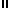 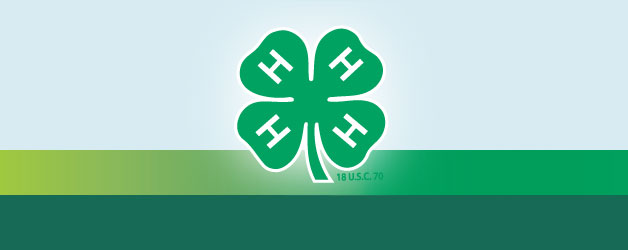 